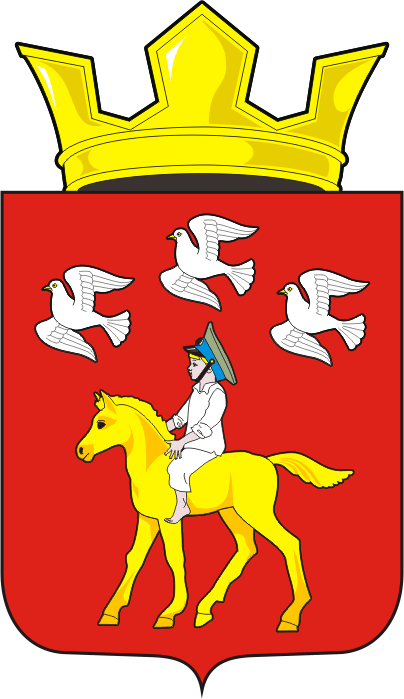 АДМИНИСТРАЦИЯ ЧЕРКАССКОГО СЕЛЬСОВЕТА                                  САРАКТАШСКОГО РАЙОНА ОРЕНБУРГСКОЙ ОБЛАСТИП О С Т А Н О В Л Е Н И Е _31.01.2019	                                           с. Черкассы                                       № 11-пОб утверждении реестра  и схемы мест размещения контейнерных площадок для временного хранения твердых коммунальных  отходов, крупногабаритных отходов  на территории администрации  Черкасского сельсовета Саракташского района Оренбургской области.           В целях обеспечения охраны окружающей среды и здоровья человека на  территории   Черкасского сельсовета, в соответствии с Федеральным законом от 06.03.2003 №131-ФЗ «Об общих принципах организации местного самоуправления в Российской Федерации», в соответствии с санитарными правилами и нормами САнПиН 42-128-4690-88 «Санитарные правила содержания территорий  населенных мест»;1. Утвердить  реестр мест размещения контейнерных площадок для сбора ТКО и КГО на территории  Черкасского сельсовета Саракташского района Оренбургской области (Приложение №1).2. Утвердить схему мест  размещения контейнерных площадок для сбора  ТКО и КГО на территории Черкасского сельсовета Саракташского района Оренбургской области (Приложения№2).3.  Контроль за исполнением настоящего постановления оставляю за собой.4.  Постановление вступает в силу со дня его подписания. Глава муниципального образования                                            Т.В. Кучугурова.Разослано: администрации района, прокуратуре,  руководителям учреждений и организаций сельсовета, старосте села Александровка, в дело.                                                                                                          Приложение №1                                                                                          к постановлению Администрации                                                                                                   Черкасского сельсовета Саракташского района                                                                                              от 31.01.2019    № 11-п                                                        РЕЕСТРмест размещения контейнерных площадок для сбора ТКО и КГО на территории Черкасского сельсовета Саракташского района Оренбургской области                                                                                                                               Приложение №2                                                                              к постановлению Администрации                                                                                                    Черкасского сельсовета                             от 31.01.2019  № 11-п       СХЕМАмест размещения контейнерных площадок  для сбора  ТКО и КГО на территорииЧеркасского сельсовета Саракташского района Оренбургской области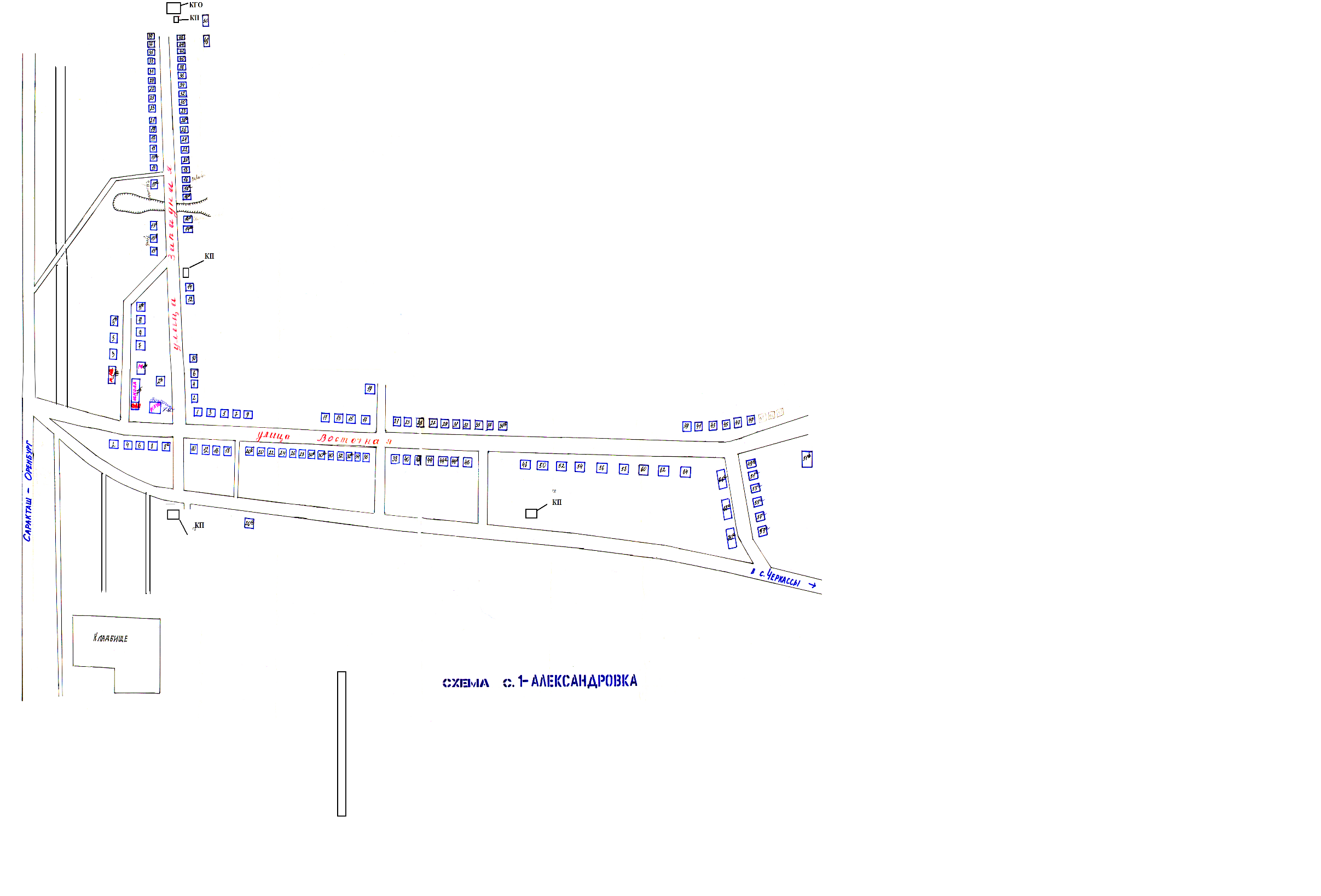 	Условные обозначения:	КП- контейнерная площадка для ТКО	КГО- площадка для крупногабаритных отходов.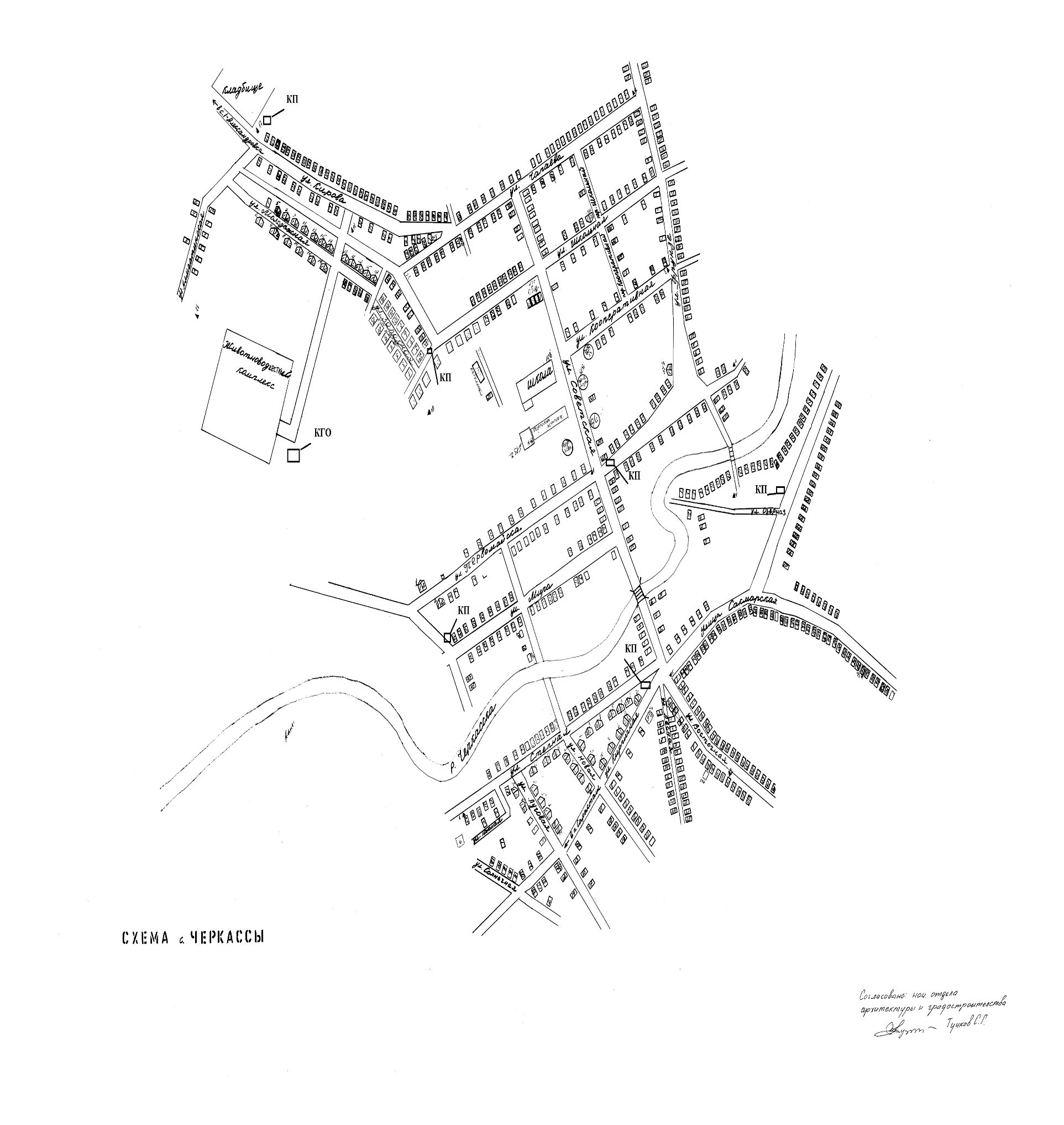 	Условные обозначения:	КП- контейнерная площадка для ТКО	КГО- площадка для крупногабаритных отходов.№п/пАдрес контейнерной площадкиКол-во контейне-ровОбъем мусорных контейнеровОбслуживаемые территории1Оренбургская область Саракташский район, с. Черкассы, ул. Степная 1 «а»100,75куб.м.ул.ул. Южная, Луговая, Новая, Лесная, Кирпичная, Восточная, Степная, Солнечная. 2Оренбургская область Саракташский район, с. Черкассы, ул. Озерная 21 «а»60,75куб.м.ул. Озерная, ул. Сакмарская.3Оренбургская область Саракташский район, с. Черкассы, ул. Первомайская 33 «а»60,75 куб.м.ул. ул. Советская, Первомайская, Фрунзе, Кооперативная, Чапаева. 4Оренбургская область Саракташский район, с. Черкассы, ул. Мира 36 «а»60,75 куб.м.ул. ул. Мира, Чумакова, Цветочная, Парковая, Березовая.5Оренбургская область Саракташский район, с. Черкассы, ул. Школьная 46 «а»60,75куб.м.ул. ул. Школьная, Молодежная, Полевая, Казачья, Торговая, Центральная.6Оренбургская область Саракташский район, с. Черкассы, ул. Кирова 68 «а»60,75 куб.м.ул.ул. Кирова, Алмаатинская.7Оренбургская область Саракташский район, с. Александровка, ул. Черкасская 30,75 куб.м.ул. Восточная, Черкасская, 8Оренбургская область Саракташский район, с. Александровка, ул. Черкасская30,75 куб.м.ул. Тамбовская, Оренбургская.   9Оренбургская область Саракташский район, с. Александровка, ул. Западная 11 «в»30,75 куб.м.ул. Западная с 1-2010Оренбургская область Саракташский район, с. Александровка, ул. Западная 43 «б»10,75 куб.м.ул. Западная с 22-60площадки для крупногабаритных отходовплощадки для крупногабаритных отходовплощадки для крупногабаритных отходовплощадки для крупногабаритных отходовплощадки для крупногабаритных отходов11Оренбургская область Саракташский район, с. Черкассы, ул. Алмаатинская, 11 (въезд на территорию бывшего животноводческого комплекса)нетнетс. Черкассы.12Оренбургская область, Саракташский район, с. Александровка, ул. Западная, 43 «б».нетнетс. Александровка.